Health labour forceExported from METEOR(AIHW's Metadata Online Registry)© Australian Institute of Health and Welfare 2024This product, excluding the AIHW logo, Commonwealth Coat of Arms and any material owned by a third party or protected by a trademark, has been released under a Creative Commons BY 4.0 (CC BY 4.0) licence. Excluded material owned by third parties may include, for example, design and layout, images obtained under licence from third parties and signatures. We have made all reasonable efforts to identify and label material owned by third parties.You may distribute, remix and build on this website’s material but must attribute the AIHW as the copyright holder, in line with our attribution policy. The full terms and conditions of this licence are available at https://creativecommons.org/licenses/by/4.0/.Enquiries relating to copyright should be addressed to info@aihw.gov.au.Enquiries or comments on the METEOR metadata or download should be directed to the METEOR team at meteor@aihw.gov.au.Health labour forceIdentifying and definitional attributesIdentifying and definitional attributesMetadata item type:Glossary ItemMETEOR identifier:327240Registration status:Health, Standard 01/03/2005Definition:All those in paid employment, unpaid contributing family workers, and unpaid volunteers:whose primary employment role is to achieve a health outcome for either individuals or the population as a whole, whether this is in clinical, research, education, administrative or public health capacities employed in the health industry defined by the Australian Bureau of Statistics using the Australian and New Zealand Standard Industrial Classification, other than those already included.The health labour force consists of all those persons included in the health work force plus all those persons not currently employed in the health work force who are seeking employment therein. Health professionals registered in Australia but working overseas are excluded from the national health labour force. Health professionals registered in a particular state or territory but working solely in another state or territory or overseas are excluded from the health labour force for that state or territory.Context:Health labour force statistics and public hospital establishments.Source and reference attributesSource and reference attributesOrigin:National Health Labour Force Data Working Group.Relational attributesRelational attributesRelated metadata references:Is re-engineered from  Health labour force, version 1, DEC, NHDD, NHIMG, Superseded 01/03/2005.pdf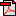  (13.4 KB)       No registration status